 En este Verano de Ciencia20 te proponemos la charla de Miguel Santander: ''¡Dios mío, está lleno de Galaxias!'' hablándonos sobre la estructura del Universo a gran escala, yendo un poco más allá de la consabida cifra de “100.000 millones de galaxias” y adentrandonos en lo que eso significa realmente…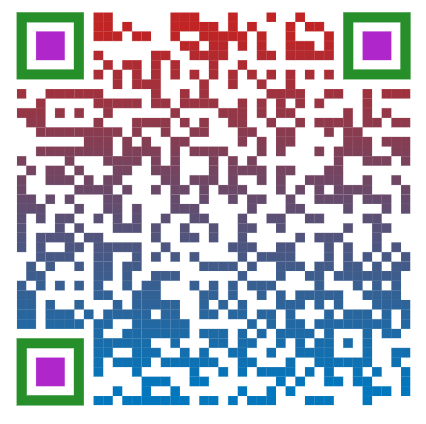 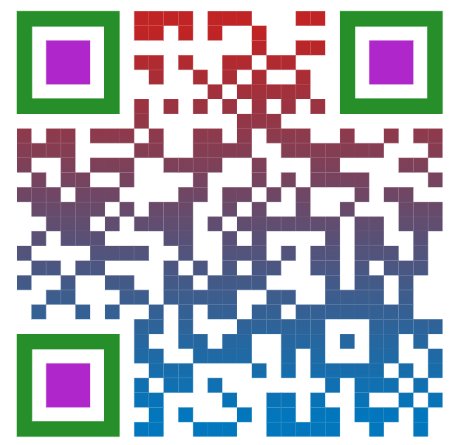 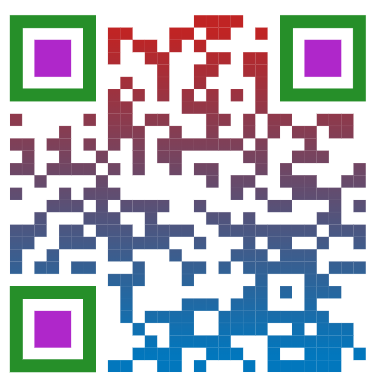 Miguel Santander es doctor en astrofísica y astrónomo en el Observatorio Astronómico Nacional y escritor de varias novelas.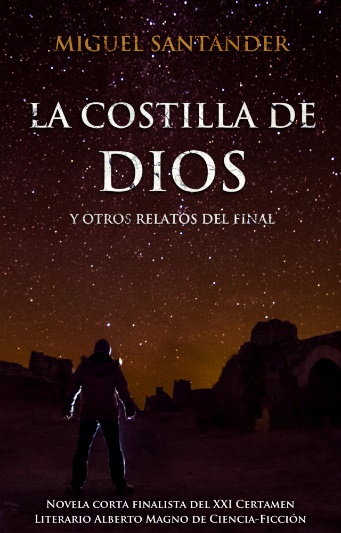 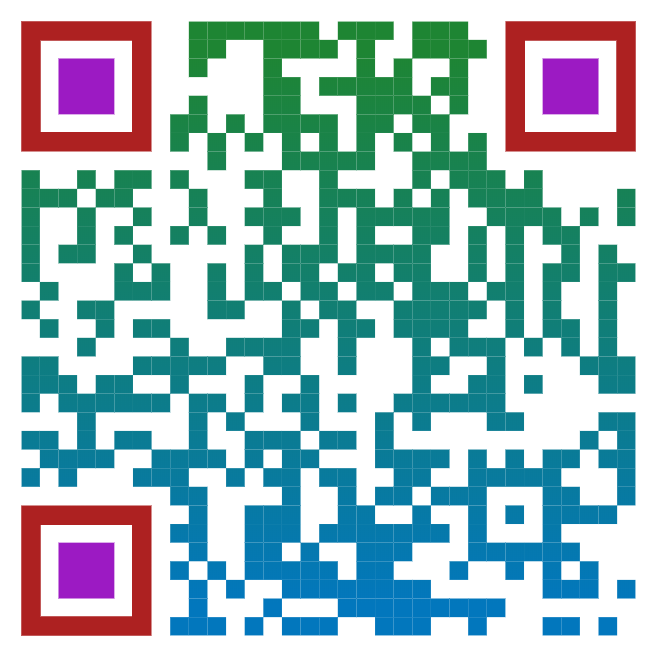 